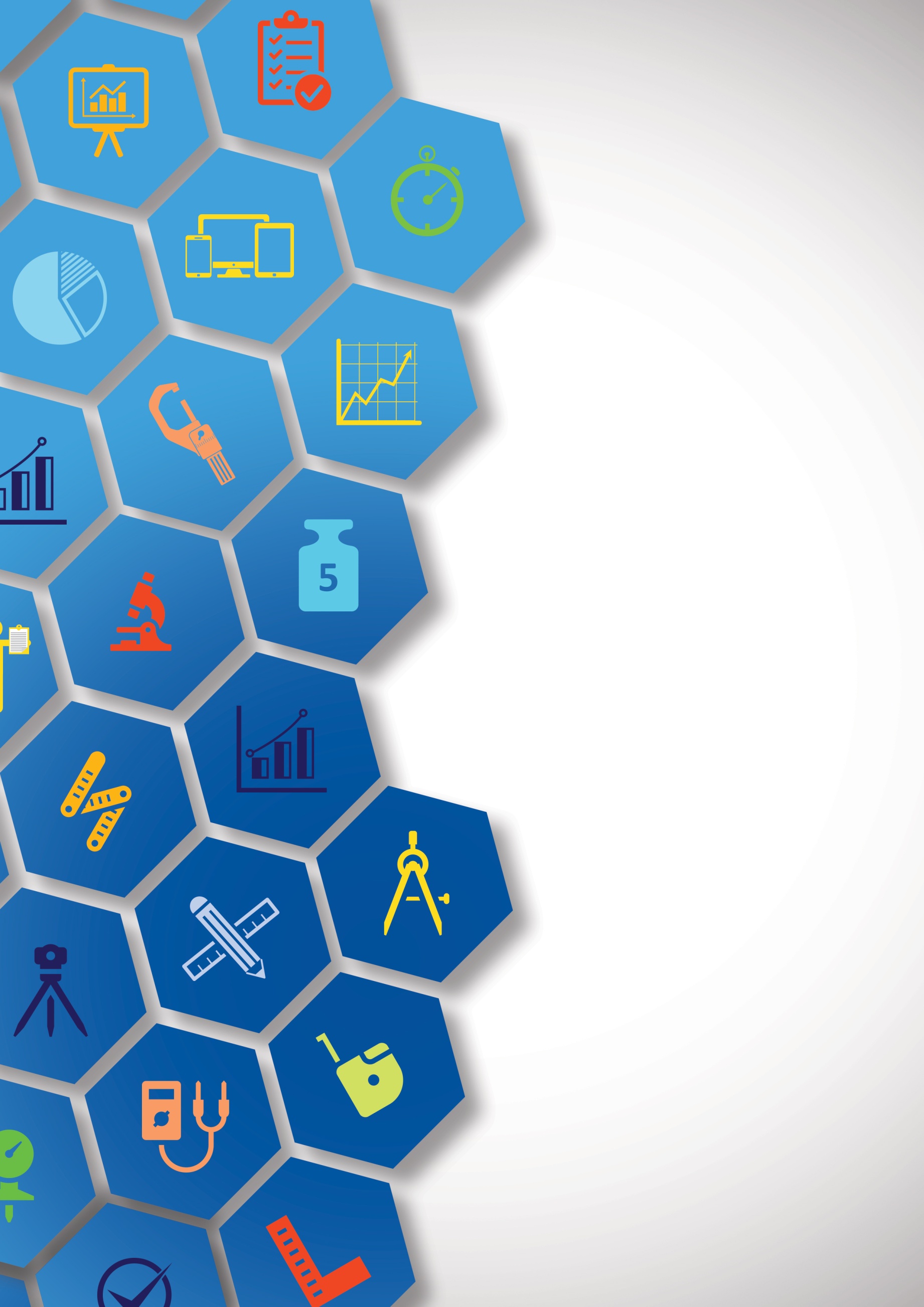 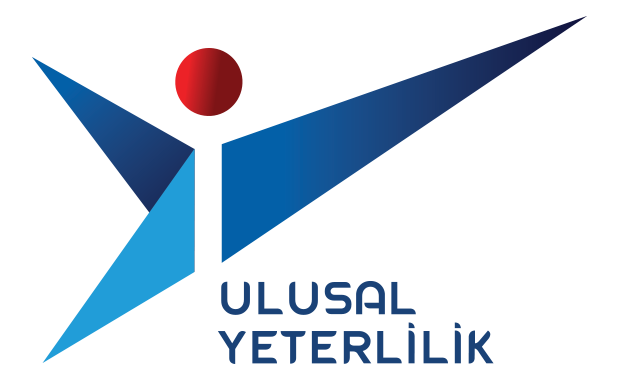 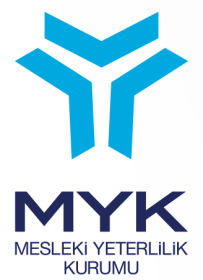 GİRİŞİnovasyon Yöneticisi (Seviye 6) Ulusal Yeterliliği 19/10/2015 tarihli ve 29507 sayılı Resmi Gazete’de yayımlanan Ulusal Meslek Standartlarının ve Ulusal Yeterliliklerin Hazırlanması Hakkında Yönetmelik ve 27/11/2007 tarihli ve 26713 sayılı Resmi Gazete’de yayımlanan Mesleki Yeterlilik Kurumu Sektör Komitelerinin Kuruluş, Görev, Çalışma Usul ve Esasları Hakkında Yönetmelik hükümlerine göre MYK’nın görevlendirdiği Türkiye Odalar ve Borsalar Birliği (TOBB) tarafından hazırlanmış, sektördeki ilgili kurum ve kuruluşların görüşleri alınarak değerlendirilmiş ve MYK İş ve Yönetim Sektör Komitesi tarafından incelendikten sonra MYK Yönetim Kurulunca onaylanmıştır. TERİMLER, SİMGELER VE KISALTMALARACİL DURUM PLANI: İşyerlerinde meydana gelebilecek acil durumlarda yapılacak iş ve işlemlere dair bilgilerin ve uygulamaya yönelik eylemlerin yer aldığı planı,ACİL DURUM: İşyerinin tamamında veya bir kısmında meydana gelebilecek yangın, patlama, tehlikeli kimyasal maddelerden kaynaklanan yayılım, doğal afet gibi acil müdahale, mücadele, ilkyardım veya tahliye gerektiren olayları,ISCO: Uluslararası Standart Meslek Sınıflamasını,İNOVASYON GİRİŞİMİ: İnovasyonu amaçlayan proje, program veya bir yaklaşım şeklini içeren resmi veya gayriresmi koordineli faaliyetler dizisini,İNOVASYON KÜLTÜRÜ: Kuruluşun, yaratıcı ve inovasyon odaklı zihniyet ve davranışların bir arada bulunmasını sağlamak amacıyla inovasyon faaliyetlerini destekleyen paylaşılan değerleri, inançları ve davranışların bütününü,İNOVASYON POLİTİKASI: İnovasyon faaliyetlerine olan bağlılığı tanımlayan, organizasyonun amacına, içeriğine, inovasyon vizyonuna uygun ve stratejik yönünü destekleyen, İnovasyon stratejisi ve hedeflerini belirlemek için bir çerçeve sağlayan, İnovasyon yönetimi ilkelerini dikkate alan kuruluşun yönünü tanımlayan dokümanıİNOVASYON PORTFÖYÜ: İnovasyon girişimlerinin yönetimini kolaylaştırmak için kullanılan,  birlikte gruplanmış birbirine bağlı veya doğrudan ilişkili olması bile inovasyon stratejisi ve hedefleri ile uyumlu bir dizi inovasyon girişimi içeren grubu,İNOVASYON STRATEJİSİ: Belirsizlik koşulları altında; değer gerçekleştirmeye odaklanan, varsayım temelli ve kanıta dayalı karar verme, muhtemelen yeni veya değiştirilmiş uygulamalar, liderlik, yapılar ve süreçler arasında bir denge kurulmasını içeren, organizasyondaki kişilerin ve ilgili tarafların inovasyon hedeflerine ulaşmak için alınan kararları anlamalarına yardımcı olurken, bu hedeflere katılmalarına ve ilham vermelerine katkıda bulunan planlamayı,İNOVASYON YÖNETİM SİSTEMİ: İnovasyon ile ilgili yönetim (Bir kuruluşu yönlendirmek ve kontrol etmek için koordineli faaliyetlerdir) faaliyetini,İNOVASYON: finansal veya sosyal değerin gerçekleştiği veya yeniden dağıtıldığı-paylaştırıldığı yeni veya değiştirilmiş unsuru,İSG: İş Sağlığı ve Güvenliğini,İŞ KAZASI: İşyerinde veya işin yürütümü nedeniyle meydana gelen, ölüme sebebiyet veren veya vücut bütünlüğünü ruhen ya da bedenen engelli hâle getiren olayı,KİŞİSEL KORUYUCU DONANIM: Çalışanı, yürütülen işten kaynaklanan, sağlık ve güvenliği etkileyen bir veya birden fazla riske karşı koruyan, çalışan tarafından giyilen, takılan veya tutulan tüm alet, araç, gereç ve cihazları,LİDERLİK TAAHHÜDÜ: İnovasyon yönetim sisteminin sürekliliği için inovasyon yönetim sistemi ile ilgili liderliğini ve adanmışlığını ortaya koyan ve inovasyon vizyonu, stratejisi ve politikası ile birlikte gerek duyulan organizasyonel görevleri, sorumlulukları ve yetkileri belirleyen, uygulanabilir gereklilikleri yerine getirme ve etik ve sürdürülebilirlik hususlarını dikkate alan, İnovasyon yönetim sisteminin sürekli iyileştirilmesi taahhüdünü,RAMAK KALA OLAY: İşyerinde meydana gelen; çalışan, işyeri ya da iş ekipmanını zarara uğratma potansiyeli olduğu halde zarara uğratmayan olayı,RİSK DEĞERLENDİRMESİ: İşyerinde var olan ya da dışarıdan gelebilecek tehlikelerin belirlenmesi, bu tehlikelerin riske dönüşmesine yol açan faktörler ile tehlikelerden kaynaklanan risklerin analiz edilerek derecelendirilmesi ve kontrol tedbirlerinin kararlaştırılması amacıyla yapılması gerekli çalışmaları,RİSK: Tehlikeden kaynaklanacak kayıp, yaralanma ya da başka zararlı sonuç meydana gelme ihtimalini,SAĞLIK VE GÜVENLİK İŞARETLERİ: Özel bir nesne, faaliyet veya durumu işaret eden levha, renk, sesli veya ışıklı sinyal, sözlü iletişim ya da el-kol işareti yoluyla iş sağlığı ve güvenliği hakkında bilgi ya da talimat veren veya tehlikelere karşı uyaran işaretleri,TEHLİKE: İşyerinde var olan ya da dışarıdan gelebilecek, çalışanı veya işyerini etkileyebilecek zarar veya hasar verme potansiyeliniifade eder.YETERLİLİK BİRİMİ EKLERİEK A1-1: Yeterlilik Biriminin Kazandırılması için Tavsiye Edilen Eğitime İlişkin BilgilerBu birimin kazandırılması için aşağıda tanımlanan içeriğe sahip bir eğitim programının tamamlanması tavsiye edilir.İş sağlığı ve güvenliğine yönelik temel düzenlemelerİş sağlığı ve güvenliğinde işverenlerin ve çalışanların hukuki yükümlülükleriAraç, gereç ve ekipmanların güvenli kullanımı ile ilgili talimat ve prosedürler ve bunları iş süreçlerine uygulamaÇalışma ortamındaki risk ve tehlikelerRisk ve tehlike kavramları, türleri ve özellikleriÇalışma ortamındaki risk ve tehlikeleri belirleme yöntem ve teknikleriAcil durumlarAcil durum türleri ve acil durumlarda harekât tarzıAcil durum talimatlarına uygun davranmaÇevre koruma uygulamalarıTemel atık yönetimiEnerji verimliliği ve temel tasarruf uygulamalarıİş süreçlerinin yürütümüSüreçlerle ilgili takip etmesi gereken mevzuatTemel kalite yönetim süreçleriKişisel ve kurumsal bilgilerin gizliliği ve güvenliği mevzuatıMesleki gelişimKişisel gelişimStres yönetimi ve motivasyonMeslek etiğiBilgi paylaşımıTemel araştırma yöntemleriEK A1-2: Yeterlilik Biriminin Ölçme ve Değerlendirmesinde Kullanılacak Kontrol Listesia) BİLGİLERb) BECERİ VE YETKİNLİKLER(*) Performans sınavında başarılması zorunlu kritik adımlar.YETERLİLİK BİRİMİ EKLERİEK A2-1: Yeterlilik Biriminin Kazandırılması için Tavsiye Edilen Eğitime İlişkin BilgilerBu birimin kazandırılması için aşağıda tanımlanan içeriğe sahip bir eğitim programının tamamlanması tavsiye edilir.Kuruluşun bağlamına ilişkin işlemlerKuruluşun bağlamının anlaşılmasıİlgili tarafların ihtiyaç ve beklentilerinin anlaşılmasıİnovasyon yönetim sisteminin kapsamıİnovasyon yönetim sisteminin kurulmasıLiderlik çalışmalarıLiderlik ve taahhüt çalışmalarıİnovasyon politikası çalışmalarıKuruluş içi görevler, sorumluluklar ve yetkilerPlanlama çalışmalarıFırsatları ve riskleri ele almakİnovasyon amaçları ve bunların başarılması için planlamaKuruluşun organizasyon yapısına ilişkin planlama.İnovasyon portföylerinin planlanmasıİnovasyon yönetimini destekleyen çalışmalarıKaynak çalışmalarıYetkinlik çalışmalarını yürütürFarkındalık çalışmalarıİletişim çalışmalarıDokümantasyon çalışmalarıAraç ve yöntemlere ilişkin çalışmalar.Stratejik istihbaratFikri mülkiyet yönetimiİnovasyon süreci çalışmalarıİnovasyon süreçleriİnovasyon süreçlerinin planlama ve kontrol çalışmalarını yürütürİnovasyon girişimleriİnovasyon süreçleriPerformans değerlendirmesi çalışmalarıİzleme, ölçme, analiz ve değerlendirmeİç denetimYönetim gözden geçirmesiİyileştirme çalışmalarıİyileştirme sistemiSapma, uygunsuzluk ve düzeltici faaliyetSürekli iyileştirmeEK A2-2: Yeterlilik Biriminin Ölçme ve Değerlendirmesinde Kullanılacak Kontrol Listesia) BİLGİLER	b) BECERİ VE YETKİNLİKLER(*) Performans sınavında başarılması zorunlu kritik adımlar.YETERLİLİK EKLERİUlusal Yeterlilik Hazırlama Ekibi ve Teknik Çalışma Grubu Üyeleri:*Yalnızca meslekle ilgili olan eğitim/deneyim bilgilerine yer verilecektir.Görüş İstenen Kişi, Kurum ve Kuruluşlar:Ankara Sanayi Odası BaşkanlığıArçelikAselsanÇalışma ve Sosyal Güvenlik Bakanlığı, İş Sağlığı ve Güvenliği Genel MüdürlüğüDevrimci İşçi Sendikaları Konfederasyonu (DİSK)EczacıbaşıEtik ve İtibar DerneğiHacettepe Üniversitesi Kariyer Gelişimi, Uygulama ve Araştırma MerkeziHak İşçi Sendikaları Konfederasyonu (HAK-İŞ)Havelsanİnsan Kaynakları Ofisi Başkanlığıİstanbul Sanayi Odası Başkanlığıİstanbul Ticaret Üniversitesi Liderlik ve Girişimcilik Merkeziİstanbul Üniversitesi Sürekli Eğitim Uygulama ve Araştırma MerkeziİTÜ İTUSEMKüçük ve Orta Ölçekli İşletmeleri Geliştirme ve Destekleme İdaresi BaşkanlığıMerkeziMesleki Eğitim ve Küçük Sanayii Destekleme Meksa VakfıMilli Eğitim Bakanlığı Yenilik Ve Eğitim Teknolojileri Genel Müdürlüğü Milli Eğitim Bakanlığı, Hayatboyu Öğrenme Genel MüdürlüğüMilli Eğitim Bakanlığı, Mesleki ve Teknik Eğitim Genel MüdürlüğüODTÜ SEMSakarya Uygulamalı Bilimler Üniversitesi Mesleki ve Teknik Eğitim Uygulama ve AraştırmaSakarya Üniversitesi Sürekli Eğitim Uygulama ve Araştırma Merkezi (SAÜSEM)Sanayi ve Teknoloji Bakanlığı, Ar-Ge Teşvikleri Genel MüdürüSanayi ve Teknoloji Bakanlığı, Sanayi Genel MüdürlüğüSanayi ve Teknoloji Bakanlığı, Stratejik Araştırmalar ve Verimlilik Genel MüdürüSavunma Sanayii BaşkanlığıSürdürülebilir Eğitim Gelişim ve Mükemmellik DerneğiTicaret Bakanlığı, Ticaret Bakanlığı İhracat Genel Müdürü Turkcell A.Ş.TUSAŞTürk Patent ve Marka Kurumu BaşkanlığıTürk Standardları Enstitüsü BaşkanlığıTürkiye Bilimsel ve Teknolojik Araştırma Kurumu BaşkanlığıTürkiye Devrimci İşçi Sendikaları Konfederasyonu (DİSK)Türkiye Esnaf ve Sanatkârları Konfederasyonu BaşkanlığıTürkiye İhracatçılar Meclisi BaşkanlığıTürkiye İnsan Yönetimi DerneğiTürkiye İstatistik Kurumu BaşkanlığıTürkiye İş Kurumu Genel Müdürlüğü, İş ve Meslek Danışmanlığı Daire BaşkanlığıTürkiye İşçi Sendikaları Konfederasyonu (TÜRK-İŞ)Türkiye İşveren Sendikaları Konfederasyonu (TİSK)Türkiye Küçük ve Orta Ölçekli İşletmeler, Serbest Meslek Mensupları ve Yöneticiler VakfıÜniversite Sanayi İşbirliği Merkezleri Platformu DerneğiYönetim Danışmanları Derneği
Koç HoldingYükseköğretim Kurulu BaşkanlığıZorlu HoldingMYK Sektör Komitesi Üyeleri ve UzmanlarA. Saygın BABAN              Üye 		             Türkiye Odalar Borsalar Birliği ………………….                Üye  	                   Milli Eğitim Bakanlığı Ayşe ERIM                          Üye 		             Çalışma ve Sosyal Güvenlik Bakanlığı Ferdi GÜREL                       Üye 		             Sanayi ve Teknoloji Bakanlığı …......................                   Üye		             Yükseköğretim Kurulu Atakan ÇELİK                     Üye 	                   Türkiye Esnaf ve Sanatkârları Konfederasyonu ……………….                   Üye 	        	Hak İşçi Sendikaları Konfederasyonu ……………                        Üye 		             Türkiye İşçi Sendikaları Konfederasyonu ……………                        Üye 		             Türkiye İşveren Sendikaları Konfederasyonu ………………                    Üye 		             Devrimci İşçi Sendikaları Konfederasyonu Süleyman ARIKBOĞA       Üye 		             Mesleki Yeterlilik KurumuMYK Yönetim KuruluProf. Dr.  Mustafa Necmi İLHAN,     Başkan (Çalışma ve Sosyal Güvenlik Bakanlığı Temsilcisi) Prof. Dr. Mehmet SARIBIYIK,          Başkan Vekili (Yükseköğretim Kurulu Başkanlığı Temsilcisi) Fethullah GÜNER                                 Üye (Milli Eğitim Bakanlığı Temsilcisi) Bendevi PALANDÖKEN                     Üye (Kamu Kurumu Niteliğindeki Meslek Kuruluşları Temsilcisi) Eda AKBULUT                                     Üye (İşçi Sendikaları Konfederasyonları Temsilcisi) Celal KOLOĞLU                                   Üye (İşveren Sendikaları Konfederasyonu Temsilcisi)23UY…… İNOVASYON YÖNETİCİSİ ULUSAL YETERLİLİĞİ23UY…… İNOVASYON YÖNETİCİSİ ULUSAL YETERLİLİĞİ23UY…… İNOVASYON YÖNETİCİSİ ULUSAL YETERLİLİĞİ1YETERLİLİĞİN ADIİnovasyon Yöneticisi2REFERANS KODU23UY……3SEVİYE64ULUSLARARASI SINIFLANDIRMADAKİ YERİISCO 08:  1223 (Araştırma ve Geliştirme Yöneticileri)5TÜR-6KREDİ DEĞERİ-7A) YAYIN TARİHİ7B) REVİZYON NO7C) REVİZYON TARİHİ8AMAÇİnovasyon Yöneticiliğinin nitelikli kişiler tarafından yürütülmesi ve çalışmalarda kalitenin artırılması için;Adayların sahip olması gereken nitelikleri, bilgi, beceri ve yetkinlikleri tanımlamak,Adayların, geçerli ve güvenilir bir belge ile mesleki yeterliliğini kanıtlamasına olanak vermek,Eğitim sistemine, sınav ve belgelendirme kuruluşlarına referans ve kaynak oluşturmaktır.9YETERLİLİĞE KAYNAK TEŞKİL EDEN MESLEK STANDART(LAR)I YETERLİLİĞE KAYNAK TEŞKİL EDEN MESLEK STANDART(LAR)I TS EN ISO 56002 – Yenilikçilik (İnovasyon) yönetimi – İnovasyon yönetim sistemi – Rehberlik (ISO 56002:2019)21UMS0769-6 Sürdürülebilirlik Uzmanı (Seviye 6) Ulusal Meslek StandardıTS EN ISO 56002 – Yenilikçilik (İnovasyon) yönetimi – İnovasyon yönetim sistemi – Rehberlik (ISO 56002:2019)21UMS0769-6 Sürdürülebilirlik Uzmanı (Seviye 6) Ulusal Meslek StandardıTS EN ISO 56002 – Yenilikçilik (İnovasyon) yönetimi – İnovasyon yönetim sistemi – Rehberlik (ISO 56002:2019)21UMS0769-6 Sürdürülebilirlik Uzmanı (Seviye 6) Ulusal Meslek Standardı10YETERLİLİK SINAVINA GİRİŞ ŞART(LAR)IYETERLİLİK SINAVINA GİRİŞ ŞART(LAR)I- Arge veya inovasyon yönetim süreçlerinde asgari 3 yıllık iş deneyimine sahip olmak- Arge veya inovasyon yönetim süreçlerinde asgari 3 yıllık iş deneyimine sahip olmak- Arge veya inovasyon yönetim süreçlerinde asgari 3 yıllık iş deneyimine sahip olmak11YETERLİLİĞİN YAPISIYETERLİLİĞİN YAPISI 11-a) Zorunlu Birimler  11-a) Zorunlu Birimler  11-a) Zorunlu Birimler 23UY/A1: İSG, Çevre Koruma, İş Süreçlerinin Uygunluğunu Sağlama ve Mesleki Gelişim23UY/A2: Kurumsal İnovasyon Yönetimi23UY/A1: İSG, Çevre Koruma, İş Süreçlerinin Uygunluğunu Sağlama ve Mesleki Gelişim23UY/A2: Kurumsal İnovasyon Yönetimi23UY/A1: İSG, Çevre Koruma, İş Süreçlerinin Uygunluğunu Sağlama ve Mesleki Gelişim23UY/A2: Kurumsal İnovasyon Yönetimi 11-b) Seçmeli Birimler  11-b) Seçmeli Birimler  11-b) Seçmeli Birimler --- 11-c) Birimlerin Gruplandırılma Alternatifleri  11-c) Birimlerin Gruplandırılma Alternatifleri  11-c) Birimlerin Gruplandırılma Alternatifleri ---12ÖLÇME VE DEĞERLENDİRMEÖLÇME VE DEĞERLENDİRMEİnovasyon Yöneticisi (Seviye 6) Mesleki Yeterlilik Belgesini elde etmek isteyen adaylar yeterlilik birimlerinde tanımlanan teorik ve performansa dayalı sınavlara tabi tutulur. Adayların yeterlilik belgesini alabilmeleri için, yeterlilik birimlerinde tanımlanan sınavlardan başarılı olmaları gerekir.Yeterlilik birimlerindeki teorik sınavlar, her bir birim için ayrı ayrı yapılabileceği gibi birlikte de yapılabilir. Ancak her birimin değerlendirmesi bağımsız yapılmalıdır.İnovasyon Yöneticisi (Seviye 6) Mesleki Yeterlilik Belgesini elde etmek isteyen adaylar yeterlilik birimlerinde tanımlanan teorik ve performansa dayalı sınavlara tabi tutulur. Adayların yeterlilik belgesini alabilmeleri için, yeterlilik birimlerinde tanımlanan sınavlardan başarılı olmaları gerekir.Yeterlilik birimlerindeki teorik sınavlar, her bir birim için ayrı ayrı yapılabileceği gibi birlikte de yapılabilir. Ancak her birimin değerlendirmesi bağımsız yapılmalıdır.İnovasyon Yöneticisi (Seviye 6) Mesleki Yeterlilik Belgesini elde etmek isteyen adaylar yeterlilik birimlerinde tanımlanan teorik ve performansa dayalı sınavlara tabi tutulur. Adayların yeterlilik belgesini alabilmeleri için, yeterlilik birimlerinde tanımlanan sınavlardan başarılı olmaları gerekir.Yeterlilik birimlerindeki teorik sınavlar, her bir birim için ayrı ayrı yapılabileceği gibi birlikte de yapılabilir. Ancak her birimin değerlendirmesi bağımsız yapılmalıdır.13DEĞERLENDİRİCİ ÖLÇÜTLERİDEĞERLENDİRİCİ ÖLÇÜTLERİİnovasyon Yöneticisi (Seviye 6) Ulusal Yeterliliğinin ölçme ve değerlendirme süreçlerinde görev alacak sınav komisyonunda en az lisans düzeyinde eğitimlerini tamamlamış ve aşağıdaki koşulları sağlayan en az iki (2) değerlendirici görevlendirilir; Değerlendiricilerden birinin Proje, Program, Arge veya İnovasyon Yöneticisi/Uzmanı/Danışmanı olarak veya bunların bağlı olduğu birimlerin yöneticisi olarak en az 10 yıl çalışmış olmalıdır. Bu kapsamda sayılan alanlarda yüksek lisans eğitimini tamamlamış olanlarda çalışma süresi 5 yıl, doktora eğitimini tamamlamış olanlarda 3 yıl olarak uygulanır.Diğer değerlendirici/değerlendiricilerin üniversitelerde proje, program, ar-ge veya inovasyon yönetimi ya da yönetim sistemleri alanında eğitim vermek kaydıyla en az 10 yıl öğretim görevlisi/öğretim üyesi olarak görev yapmış olmasıÖlçme ve değerlendirme sürecinde görev alacak değerlendiricilere; ilgili alanda yetkilendirilmiş kuruluşlar tarafından mesleki yeterlilik sistemi, kişinin görev alacağı ulusal yeterlilik(ler), ilgili ulusal meslek standart(lar)ı, ölçme-değerlendirme ve ölçme-değerlendirmede kalite güvencesi konularında eğitim sağlanmalıdır.İnovasyon Yöneticisi (Seviye 6) Ulusal Yeterliliğinin ölçme ve değerlendirme süreçlerinde görev alacak sınav komisyonunda en az lisans düzeyinde eğitimlerini tamamlamış ve aşağıdaki koşulları sağlayan en az iki (2) değerlendirici görevlendirilir; Değerlendiricilerden birinin Proje, Program, Arge veya İnovasyon Yöneticisi/Uzmanı/Danışmanı olarak veya bunların bağlı olduğu birimlerin yöneticisi olarak en az 10 yıl çalışmış olmalıdır. Bu kapsamda sayılan alanlarda yüksek lisans eğitimini tamamlamış olanlarda çalışma süresi 5 yıl, doktora eğitimini tamamlamış olanlarda 3 yıl olarak uygulanır.Diğer değerlendirici/değerlendiricilerin üniversitelerde proje, program, ar-ge veya inovasyon yönetimi ya da yönetim sistemleri alanında eğitim vermek kaydıyla en az 10 yıl öğretim görevlisi/öğretim üyesi olarak görev yapmış olmasıÖlçme ve değerlendirme sürecinde görev alacak değerlendiricilere; ilgili alanda yetkilendirilmiş kuruluşlar tarafından mesleki yeterlilik sistemi, kişinin görev alacağı ulusal yeterlilik(ler), ilgili ulusal meslek standart(lar)ı, ölçme-değerlendirme ve ölçme-değerlendirmede kalite güvencesi konularında eğitim sağlanmalıdır.İnovasyon Yöneticisi (Seviye 6) Ulusal Yeterliliğinin ölçme ve değerlendirme süreçlerinde görev alacak sınav komisyonunda en az lisans düzeyinde eğitimlerini tamamlamış ve aşağıdaki koşulları sağlayan en az iki (2) değerlendirici görevlendirilir; Değerlendiricilerden birinin Proje, Program, Arge veya İnovasyon Yöneticisi/Uzmanı/Danışmanı olarak veya bunların bağlı olduğu birimlerin yöneticisi olarak en az 10 yıl çalışmış olmalıdır. Bu kapsamda sayılan alanlarda yüksek lisans eğitimini tamamlamış olanlarda çalışma süresi 5 yıl, doktora eğitimini tamamlamış olanlarda 3 yıl olarak uygulanır.Diğer değerlendirici/değerlendiricilerin üniversitelerde proje, program, ar-ge veya inovasyon yönetimi ya da yönetim sistemleri alanında eğitim vermek kaydıyla en az 10 yıl öğretim görevlisi/öğretim üyesi olarak görev yapmış olmasıÖlçme ve değerlendirme sürecinde görev alacak değerlendiricilere; ilgili alanda yetkilendirilmiş kuruluşlar tarafından mesleki yeterlilik sistemi, kişinin görev alacağı ulusal yeterlilik(ler), ilgili ulusal meslek standart(lar)ı, ölçme-değerlendirme ve ölçme-değerlendirmede kalite güvencesi konularında eğitim sağlanmalıdır.14BELGE GEÇERLİLİK SÜRESİYeterlilik belgesinin geçerlilik süresi belgenin düzenlendiği tarihten itibaren 5 (beş) yıldır.15GÖZETİM SIKLIĞI-16BELGE YENİLEMEDE UYGULANACAK ÖLÇME-
DEĞERLENDİRME YÖNTEMİBeş (5) yıllık geçerlilik süresinin sonunda belge sahibinin performansı aşağıda tanımlanan yöntemlerden en az biri kullanılarak değerlendirmeye tabi tutulur; a) 5 yıl belge geçerlilik süresi içerisinde toplamda en az iki yıl veya son altı ay boyunca ilgili alanda çalıştığını gösteren kayıtları (hizmet dökümü, referans yazısı/mektubu, sözleşme, fatura, portfolyo ve benzeri) sunmak, b) Yeterlilik kapsamında yer alan yeterlilik birimleri için tanımlanan uygulama sınavlarına katılmak. Değerlendirme sonucu olumlu olan adayların Belge geçerlilik süreleri 5 yıl daha uzatılır.17MESLEKTE YATAY ve DİKEY İLERLEME YOLLARI-18YETERLİLİĞİ GELİŞTİREN KURULUŞ(LAR)Türkiye Odalar ve Borsalar Birliği (TOBB)19YETERLİLİĞİ DOĞRULAYAN SEKTÖR KOMİTESİİş ve Yönetim Sektör Komitesi23UY0..-.. İSG, ÇEVRE KORUMA, İŞ SÜREÇLERİNİN UYGUNLUĞUNU SAĞLAMA VE MESLEKİ GELİŞİM YETERLİLİK BİRİMİ23UY0..-.. İSG, ÇEVRE KORUMA, İŞ SÜREÇLERİNİN UYGUNLUĞUNU SAĞLAMA VE MESLEKİ GELİŞİM YETERLİLİK BİRİMİ23UY0..-.. İSG, ÇEVRE KORUMA, İŞ SÜREÇLERİNİN UYGUNLUĞUNU SAĞLAMA VE MESLEKİ GELİŞİM YETERLİLİK BİRİMİ1YETERLİLİK BİRİMİ ADIİSG, Çevre Koruma, İş Süreçlerinin Uygunluğunu Sağlama ve Mesleki Gelişim2REFERANS KODU-3SEVİYE64KREDİ DEĞERİ-5A) YAYIN TARİHİ-5B) REVİZYON NO-5C) REVİZYON TARİHİ-6 YETERLİLİK BİRİMİNE KAYNAK TEŞKİL EDEN MESLEK STANDARDI YETERLİLİK BİRİMİNE KAYNAK TEŞKİL EDEN MESLEK STANDARDI21UMS0769-6 Sürdürülebilirlik Uzmanı (Seviye 6) Ulusal Meslek Standardı21UMS0769-6 Sürdürülebilirlik Uzmanı (Seviye 6) Ulusal Meslek Standardı21UMS0769-6 Sürdürülebilirlik Uzmanı (Seviye 6) Ulusal Meslek Standardı7 ÖĞRENME KAZANIMLARI ÖĞRENME KAZANIMLARIÖğrenme Kazanımı 1: Çalışma ortamında uygulayacağı iş sağlığı ve güvenliği ile çevre koruma önlemlerini açıklar.Alt Öğrenme Kazanımları:1.1: Güvenli ve sağlıklı çalışma yöntemlerini açıklar.1.2: Çalışma ortamında acil durumlara karşı alınması gereken önlemleri açıklar.1.3: Çalışma ortamında uygulayacağı çevre önlemlerini açıklar.Öğrenme Kazanımı 2: İş süreçlerini yürütme yöntemlerini açıklar.Alt Öğrenme Kazanımları:2.1: Süreçlerle ilgili takip etmesi gereken mevzuatı temel düzeyde tanımlar.2.2: Kalite gerekliliklerine ve kuruluş prosedürlerine uygun çalışma yöntemlerini açıklar.2.3: Kişisel ve kurumsal bilgilerin gizliliği ve güvenliği mevzuatını temel düzeyde tanımlar.Öğrenme Kazanımı 3: Mesleki gelişime yönelik faaliyetleri açıklar.Alt Öğrenme Kazanımları:3.1: Bireysel mesleki gelişime yönelik faaliyetleri açıklar.3.2: Birlikte çalıştığı kişilerin mesleki gelişimine yönelik faaliyetleri açıklar.Öğrenme Kazanımı 1: Çalışma ortamında uygulayacağı iş sağlığı ve güvenliği ile çevre koruma önlemlerini açıklar.Alt Öğrenme Kazanımları:1.1: Güvenli ve sağlıklı çalışma yöntemlerini açıklar.1.2: Çalışma ortamında acil durumlara karşı alınması gereken önlemleri açıklar.1.3: Çalışma ortamında uygulayacağı çevre önlemlerini açıklar.Öğrenme Kazanımı 2: İş süreçlerini yürütme yöntemlerini açıklar.Alt Öğrenme Kazanımları:2.1: Süreçlerle ilgili takip etmesi gereken mevzuatı temel düzeyde tanımlar.2.2: Kalite gerekliliklerine ve kuruluş prosedürlerine uygun çalışma yöntemlerini açıklar.2.3: Kişisel ve kurumsal bilgilerin gizliliği ve güvenliği mevzuatını temel düzeyde tanımlar.Öğrenme Kazanımı 3: Mesleki gelişime yönelik faaliyetleri açıklar.Alt Öğrenme Kazanımları:3.1: Bireysel mesleki gelişime yönelik faaliyetleri açıklar.3.2: Birlikte çalıştığı kişilerin mesleki gelişimine yönelik faaliyetleri açıklar.Öğrenme Kazanımı 1: Çalışma ortamında uygulayacağı iş sağlığı ve güvenliği ile çevre koruma önlemlerini açıklar.Alt Öğrenme Kazanımları:1.1: Güvenli ve sağlıklı çalışma yöntemlerini açıklar.1.2: Çalışma ortamında acil durumlara karşı alınması gereken önlemleri açıklar.1.3: Çalışma ortamında uygulayacağı çevre önlemlerini açıklar.Öğrenme Kazanımı 2: İş süreçlerini yürütme yöntemlerini açıklar.Alt Öğrenme Kazanımları:2.1: Süreçlerle ilgili takip etmesi gereken mevzuatı temel düzeyde tanımlar.2.2: Kalite gerekliliklerine ve kuruluş prosedürlerine uygun çalışma yöntemlerini açıklar.2.3: Kişisel ve kurumsal bilgilerin gizliliği ve güvenliği mevzuatını temel düzeyde tanımlar.Öğrenme Kazanımı 3: Mesleki gelişime yönelik faaliyetleri açıklar.Alt Öğrenme Kazanımları:3.1: Bireysel mesleki gelişime yönelik faaliyetleri açıklar.3.2: Birlikte çalıştığı kişilerin mesleki gelişimine yönelik faaliyetleri açıklar.8 ÖLÇME VE DEĞERLENDİRME ÖLÇME VE DEĞERLENDİRME 8 a) Teorik Sınav 8 a) Teorik Sınav 8 a) Teorik SınavÇoktan Seçmeli Sorularla Sınav (T1): A1 yeterlilik birimine yönelik olarak teorik sınav, Ek A1-2’de yer alan Bilgiler Kontrol Listesine göre gerçekleştirilir. Teorik değerlendirme için adaylara en az yirmi (20) soruluk, beş (5) seçenekli, çoktan seçmeli ve her biri eşit puan değerinde olan sorularla düzenlenmiş yazılı sınav uygulanmalıdır. Bu sınavda boş bırakılan veya yanlış cevaplandırılmış sorulardan herhangi bir puan indirimi yapılmaz. Sınavda adaylara her soru için ortalama bir buçuk (1,5) dakika zaman verilir. T1 sınavında soruların en az %70’ine doğru yanıt veren aday başarılı sayılır. Sınav soruları, bu birimde T1 sınavı ile ölçülmesi öngörülen tüm bilgi ifadelerini (Ek A1-2) ölçmelidir.Çoktan Seçmeli Sorularla Sınav (T1): A1 yeterlilik birimine yönelik olarak teorik sınav, Ek A1-2’de yer alan Bilgiler Kontrol Listesine göre gerçekleştirilir. Teorik değerlendirme için adaylara en az yirmi (20) soruluk, beş (5) seçenekli, çoktan seçmeli ve her biri eşit puan değerinde olan sorularla düzenlenmiş yazılı sınav uygulanmalıdır. Bu sınavda boş bırakılan veya yanlış cevaplandırılmış sorulardan herhangi bir puan indirimi yapılmaz. Sınavda adaylara her soru için ortalama bir buçuk (1,5) dakika zaman verilir. T1 sınavında soruların en az %70’ine doğru yanıt veren aday başarılı sayılır. Sınav soruları, bu birimde T1 sınavı ile ölçülmesi öngörülen tüm bilgi ifadelerini (Ek A1-2) ölçmelidir.Çoktan Seçmeli Sorularla Sınav (T1): A1 yeterlilik birimine yönelik olarak teorik sınav, Ek A1-2’de yer alan Bilgiler Kontrol Listesine göre gerçekleştirilir. Teorik değerlendirme için adaylara en az yirmi (20) soruluk, beş (5) seçenekli, çoktan seçmeli ve her biri eşit puan değerinde olan sorularla düzenlenmiş yazılı sınav uygulanmalıdır. Bu sınavda boş bırakılan veya yanlış cevaplandırılmış sorulardan herhangi bir puan indirimi yapılmaz. Sınavda adaylara her soru için ortalama bir buçuk (1,5) dakika zaman verilir. T1 sınavında soruların en az %70’ine doğru yanıt veren aday başarılı sayılır. Sınav soruları, bu birimde T1 sınavı ile ölçülmesi öngörülen tüm bilgi ifadelerini (Ek A1-2) ölçmelidir. 8 b) Performansa Dayalı Sınav 8 b) Performansa Dayalı Sınav 8 b) Performansa Dayalı SınavPerformansa dayalı sınav bulunmamaktadır.Performansa dayalı sınav bulunmamaktadır.Performansa dayalı sınav bulunmamaktadır. 8 c) Ölçme ve Değerlendirmeye İlişkin Diğer Koşullar 8 c) Ölçme ve Değerlendirmeye İlişkin Diğer Koşullar 8 c) Ölçme ve Değerlendirmeye İlişkin Diğer KoşullarYeterlilik biriminin geçerlilik süresi sınavın başarıldığı tarihten itibaren iki (2) yıldır.Yeterlilik biriminin geçerlilik süresi sınavın başarıldığı tarihten itibaren iki (2) yıldır.Yeterlilik biriminin geçerlilik süresi sınavın başarıldığı tarihten itibaren iki (2) yıldır.9YETERLİLİK BİRİMİNİ GELİŞTİREN
KURUM/KURULUŞ(LAR)Türkiye Odalar ve Borsalar Birliği (TOBB)10YETERLİLİK BİRİMİNİ DOĞRULAYAN
SEKTÖR KOMİTESİ İş ve Yönetim Sektör KomitesiNoBilgi İfadesiUMS İlgiliBölümYeterlilik Birimi Alt Öğrenme Kazanımı Değerlendirme AracıBG.1İş süreçlerinin özelliğinden ve/veya kuruluştan kaynaklanabilecek risk ve tehlikelere karşı yapılması gerekenleri açıklar.A.1.11.1T1BG.2Çalışma ortamında kullanılan araç, gereç ve ekipmanların uygun kullanımını açıklar.A.1.41.1T1BG.3İşverenlerin uyması gereken iş sağlığı ve güvenliği ile ilgili yasal ve çalışma alanına ait kuralları açıklar.A.1.1-41.1T1BG.4Çalışanların uyması gereken iş sağlığı ve güvenliği ile ilgili yasal ve çalışma alanına ait kuralları açıklar. A.1.1-41.1T1BG.5Acil durumlarda yapılması gerekenleri açıklar.A.2.1-21.2T1BG.6Çalışma ortamında oluşan kaza durumunda izlenmesi gereken prosedürleri açıklar.A.2.11.2T1BG.7Çalışma ortamında ortaya çıkan çevresel atıkları ve dönüştürülebilir malzemeleri açıklar.A.3.11.3T1BG.8Kaynakların tasarruflu ve verimli kullanımını açıklar.A.3.21.3T1BG.9İnovasyon yönetiminin dayandığı mevzuatı açıklar.B.1.12.1T1BG.10İnovasyon yönetimi sorumluluğundaki süreçle ilgili mevzuat\prosedür değişimlerinde ne yapması gerektiğini açıklar.B.1.22.1T1BG.11Kuruluşun hizmet kalite standartlarına uygun prosedürleri oluşturulma konusunda ne yapması gerektiğini açıklar.B.1.1-4B.2.1-52.2T1BG.12Sorumluluk alanındaki hizmetlere ilişkin şikayetlerin yönetim sürecini açıklar.C.1.4C.1.62.2T1BG.13Süreç iyileştirme ve geliştirme çalışmalarını açıklar.C.1.62.2T1BG.14İş süreçlerinde bilgi gizliliği ve güvenliğini sağlamaya yönelik tedbirleri açıklar.C.2.1-22.3T1BG.15Dosya ve kayıtların (dijital veya basılı belge)  gizliliğini koruyarak güvenli bir şekilde muhafaza ve imhasını açıklar.C.2.1-22.3T1BG.16Bireysel mesleki gelişiminde izleyeceği yöntemleri açıklar.F.1.1-43.1T1BG.17Bireysel gelişim ihtiyaçlarına uygun faaliyet ve kaynakların planlama sürecini açıklar.F.1.2-43.1T1BG.18Mesleği ile ilgili temel araştırma yöntemlerini açıklar.F.1.2-33.1T1BG.19Bilgi paylaşım süreçlerini açıklar.F.2.13.2T1BG.20Delegasyon süreçlerini açıklar.F.2.1-23.2T1NoBeceri ve Yetkinlik İfadesiUMS İlgiliBölümYeterlilik Birimi Alt Öğrenme Kazanımı Değerlendirme Aracı-----REFERANS KODU KURUMSAL İNOVASYON YÖNETİMİ YETERLİLİK BİRİMİ REFERANS KODU KURUMSAL İNOVASYON YÖNETİMİ YETERLİLİK BİRİMİ REFERANS KODU KURUMSAL İNOVASYON YÖNETİMİ YETERLİLİK BİRİMİ 1YETERLİLİK BİRİMİ ADIKurumsal İnovasyon Yönetimi2REFERANS KODU-3SEVİYE64KREDİ DEĞERİ-5A) YAYIN TARİHİ-5B) REVİZYON NO-5C) REVİZYON TARİHİ-6 YETERLİLİK BİRİMİNE KAYNAK TEŞKİL EDEN MESLEK STANDARDI YETERLİLİK BİRİMİNE KAYNAK TEŞKİL EDEN MESLEK STANDARDITS EN ISO 56002 – Yenilikçilik (inovasyon) yönetimi – İnovasyon yönetim sistemi – Rehberlik (ISO 56002:2019)TS EN ISO 56002 – Yenilikçilik (inovasyon) yönetimi – İnovasyon yönetim sistemi – Rehberlik (ISO 56002:2019)TS EN ISO 56002 – Yenilikçilik (inovasyon) yönetimi – İnovasyon yönetim sistemi – Rehberlik (ISO 56002:2019)7 ÖĞRENME KAZANIMLARI ÖĞRENME KAZANIMLARIÖğrenme Kazanımı 1: Kuruluşun bağlamına ilişkin işlemleri yürütür.Alt Öğrenme Kazanımları:1.1: Kuruluşun bağlamının anlaşılmasını sağlar.1.2: İlgili tarafların ihtiyaç ve beklentilerinin anlaşılmasını sağlar.1.3: İnovasyon yönetim sisteminin kapsamının belirlenmesini sağlar.1.4: İnovasyon yönetim sistemini kurar.Öğrenme Kazanımı 2: Liderlik çalışmalarını yürütür.Alt Öğrenme Kazanımları:2.1: Liderlik taahhüt çalışmalarını yürütür.2.2: İnovasyon politikası çalışmalarını yürütür.2.3: Kuruluş içi görevler, sorumluluklar ve yetkilere ilişkin çalışmaları yürütür.Öğrenme Kazanımı 3: Planlama çalışmalarını yürütür.Alt Öğrenme Kazanımları:3.1: Fırsatları ve riskleri ele almak için planlama çalışmalarını yürütür.3.2: İnovasyon amaçları ve bunların başarılması için planlama çalışmalarını yürütür.3.3: Kuruluşun organizasyon yapısına ilişkin planlama çalışmalarını yürütür.3.4: İnovasyon portföylerinin planlama çalışmalarını yürütür.Öğrenme Kazanımı 4: İnovasyon Yönetimini destekleyen çalışmaları yürütür.Alt Öğrenme Kazanımları:4.1: Kaynak çalışmalarını yürütür.4.2: Yetkinlik çalışmalarını yürütür.4.3: Farkındalık çalışmalarını yürütür.4.4: İletişim çalışmalarını yürütür.4.5: Dokümantasyon çalışmalarını yürütür.4.6: Araç ve yöntemlere ilişkin çalışmaları yürütür.4.7: Stratejik istihbarat yönetimini yapar.4.8: Fikri mülkiyet yönetimini yapar.Öğrenme Kazanımı 5: İnovasyon süreçlerini yürütür.Alt Öğrenme Kazanımları:5.1: İnovasyon süreçlerinin planlama ve kontrol çalışmalarını yürütür5.2: İnovasyon girişimlerini yürütür.5.3: İnovasyon süreçlerini yürütür.Öğrenme Kazanımı 6: İnovasyon yönetimi performansının değerlendirmesi çalışmalarını yürütür.Alt Öğrenme Kazanımları:6.1: İzleme, ölçme, analiz ve değerlendirme çalışmalarını yürütür.6.2: İç denetim çalışmalarını yürütür.6.3: Yönetim gözden geçirmesi çalışmalarını yürütür.Öğrenme Kazanımı 7: İyileştirme çalışmalarını yürütür.Alt Öğrenme Kazanımları:7.1: İyileştirme sisteminin genel işlemlerini yürütür.7.2: Sapma, uygunsuzluk ve düzeltici faaliyet çalışmalarını yürütür.7.3: Sürekli iyileştirme çalışmalarını yürütür.Öğrenme Kazanımı 1: Kuruluşun bağlamına ilişkin işlemleri yürütür.Alt Öğrenme Kazanımları:1.1: Kuruluşun bağlamının anlaşılmasını sağlar.1.2: İlgili tarafların ihtiyaç ve beklentilerinin anlaşılmasını sağlar.1.3: İnovasyon yönetim sisteminin kapsamının belirlenmesini sağlar.1.4: İnovasyon yönetim sistemini kurar.Öğrenme Kazanımı 2: Liderlik çalışmalarını yürütür.Alt Öğrenme Kazanımları:2.1: Liderlik taahhüt çalışmalarını yürütür.2.2: İnovasyon politikası çalışmalarını yürütür.2.3: Kuruluş içi görevler, sorumluluklar ve yetkilere ilişkin çalışmaları yürütür.Öğrenme Kazanımı 3: Planlama çalışmalarını yürütür.Alt Öğrenme Kazanımları:3.1: Fırsatları ve riskleri ele almak için planlama çalışmalarını yürütür.3.2: İnovasyon amaçları ve bunların başarılması için planlama çalışmalarını yürütür.3.3: Kuruluşun organizasyon yapısına ilişkin planlama çalışmalarını yürütür.3.4: İnovasyon portföylerinin planlama çalışmalarını yürütür.Öğrenme Kazanımı 4: İnovasyon Yönetimini destekleyen çalışmaları yürütür.Alt Öğrenme Kazanımları:4.1: Kaynak çalışmalarını yürütür.4.2: Yetkinlik çalışmalarını yürütür.4.3: Farkındalık çalışmalarını yürütür.4.4: İletişim çalışmalarını yürütür.4.5: Dokümantasyon çalışmalarını yürütür.4.6: Araç ve yöntemlere ilişkin çalışmaları yürütür.4.7: Stratejik istihbarat yönetimini yapar.4.8: Fikri mülkiyet yönetimini yapar.Öğrenme Kazanımı 5: İnovasyon süreçlerini yürütür.Alt Öğrenme Kazanımları:5.1: İnovasyon süreçlerinin planlama ve kontrol çalışmalarını yürütür5.2: İnovasyon girişimlerini yürütür.5.3: İnovasyon süreçlerini yürütür.Öğrenme Kazanımı 6: İnovasyon yönetimi performansının değerlendirmesi çalışmalarını yürütür.Alt Öğrenme Kazanımları:6.1: İzleme, ölçme, analiz ve değerlendirme çalışmalarını yürütür.6.2: İç denetim çalışmalarını yürütür.6.3: Yönetim gözden geçirmesi çalışmalarını yürütür.Öğrenme Kazanımı 7: İyileştirme çalışmalarını yürütür.Alt Öğrenme Kazanımları:7.1: İyileştirme sisteminin genel işlemlerini yürütür.7.2: Sapma, uygunsuzluk ve düzeltici faaliyet çalışmalarını yürütür.7.3: Sürekli iyileştirme çalışmalarını yürütür.Öğrenme Kazanımı 1: Kuruluşun bağlamına ilişkin işlemleri yürütür.Alt Öğrenme Kazanımları:1.1: Kuruluşun bağlamının anlaşılmasını sağlar.1.2: İlgili tarafların ihtiyaç ve beklentilerinin anlaşılmasını sağlar.1.3: İnovasyon yönetim sisteminin kapsamının belirlenmesini sağlar.1.4: İnovasyon yönetim sistemini kurar.Öğrenme Kazanımı 2: Liderlik çalışmalarını yürütür.Alt Öğrenme Kazanımları:2.1: Liderlik taahhüt çalışmalarını yürütür.2.2: İnovasyon politikası çalışmalarını yürütür.2.3: Kuruluş içi görevler, sorumluluklar ve yetkilere ilişkin çalışmaları yürütür.Öğrenme Kazanımı 3: Planlama çalışmalarını yürütür.Alt Öğrenme Kazanımları:3.1: Fırsatları ve riskleri ele almak için planlama çalışmalarını yürütür.3.2: İnovasyon amaçları ve bunların başarılması için planlama çalışmalarını yürütür.3.3: Kuruluşun organizasyon yapısına ilişkin planlama çalışmalarını yürütür.3.4: İnovasyon portföylerinin planlama çalışmalarını yürütür.Öğrenme Kazanımı 4: İnovasyon Yönetimini destekleyen çalışmaları yürütür.Alt Öğrenme Kazanımları:4.1: Kaynak çalışmalarını yürütür.4.2: Yetkinlik çalışmalarını yürütür.4.3: Farkındalık çalışmalarını yürütür.4.4: İletişim çalışmalarını yürütür.4.5: Dokümantasyon çalışmalarını yürütür.4.6: Araç ve yöntemlere ilişkin çalışmaları yürütür.4.7: Stratejik istihbarat yönetimini yapar.4.8: Fikri mülkiyet yönetimini yapar.Öğrenme Kazanımı 5: İnovasyon süreçlerini yürütür.Alt Öğrenme Kazanımları:5.1: İnovasyon süreçlerinin planlama ve kontrol çalışmalarını yürütür5.2: İnovasyon girişimlerini yürütür.5.3: İnovasyon süreçlerini yürütür.Öğrenme Kazanımı 6: İnovasyon yönetimi performansının değerlendirmesi çalışmalarını yürütür.Alt Öğrenme Kazanımları:6.1: İzleme, ölçme, analiz ve değerlendirme çalışmalarını yürütür.6.2: İç denetim çalışmalarını yürütür.6.3: Yönetim gözden geçirmesi çalışmalarını yürütür.Öğrenme Kazanımı 7: İyileştirme çalışmalarını yürütür.Alt Öğrenme Kazanımları:7.1: İyileştirme sisteminin genel işlemlerini yürütür.7.2: Sapma, uygunsuzluk ve düzeltici faaliyet çalışmalarını yürütür.7.3: Sürekli iyileştirme çalışmalarını yürütür.8 ÖLÇME VE DEĞERLENDİRME ÖLÇME VE DEĞERLENDİRME 8 a) Teorik Sınav 8 a) Teorik Sınav 8 a) Teorik SınavÇoktan Seçmeli Sorularla Sınav (T1): A2 yeterlilik birimine yönelik olarak teorik sınav, Ek A2-2’de yer alan Bilgiler Kontrol Listesine göre gerçekleştirilir. Teorik değerlendirme için adaylara en az yirmi sekiz (28) soruluk, dört (4) seçenekli, çoktan seçmeli ve her biri eşit puan değerinde olan sorularla düzenlenmiş yazılı sınav uygulanmalıdır. Bu sınavda boş bırakılan veya yanlış cevaplandırılmış sorulardan herhangi bir puan indirimi yapılmaz. Sınavda adaylara her soru için ortalama bir buçuk (1,5) dakika zaman verilir. T1 sınavında soruların en az %70’ine doğru yanıt veren aday başarılı sayılır. Sınav soruları, bu birimde T1 sınavı ile ölçülmesi öngörülen tüm bilgi ifadelerini (Ek A2-2) ölçmelidir.Çoktan Seçmeli Sorularla Sınav (T1): A2 yeterlilik birimine yönelik olarak teorik sınav, Ek A2-2’de yer alan Bilgiler Kontrol Listesine göre gerçekleştirilir. Teorik değerlendirme için adaylara en az yirmi sekiz (28) soruluk, dört (4) seçenekli, çoktan seçmeli ve her biri eşit puan değerinde olan sorularla düzenlenmiş yazılı sınav uygulanmalıdır. Bu sınavda boş bırakılan veya yanlış cevaplandırılmış sorulardan herhangi bir puan indirimi yapılmaz. Sınavda adaylara her soru için ortalama bir buçuk (1,5) dakika zaman verilir. T1 sınavında soruların en az %70’ine doğru yanıt veren aday başarılı sayılır. Sınav soruları, bu birimde T1 sınavı ile ölçülmesi öngörülen tüm bilgi ifadelerini (Ek A2-2) ölçmelidir.Çoktan Seçmeli Sorularla Sınav (T1): A2 yeterlilik birimine yönelik olarak teorik sınav, Ek A2-2’de yer alan Bilgiler Kontrol Listesine göre gerçekleştirilir. Teorik değerlendirme için adaylara en az yirmi sekiz (28) soruluk, dört (4) seçenekli, çoktan seçmeli ve her biri eşit puan değerinde olan sorularla düzenlenmiş yazılı sınav uygulanmalıdır. Bu sınavda boş bırakılan veya yanlış cevaplandırılmış sorulardan herhangi bir puan indirimi yapılmaz. Sınavda adaylara her soru için ortalama bir buçuk (1,5) dakika zaman verilir. T1 sınavında soruların en az %70’ine doğru yanıt veren aday başarılı sayılır. Sınav soruları, bu birimde T1 sınavı ile ölçülmesi öngörülen tüm bilgi ifadelerini (Ek A2-2) ölçmelidir. 8 b) Performansa Dayalı Sınav 8 b) Performansa Dayalı Sınav 8 b) Performansa Dayalı Sınavİnovasyon Sistemi Yönetimi Örnek Olay Çözümlemesi (P1)P1 performans sınavı inovasyon sistemi yönetimi senaryosuna göre gerçekleştirilir. Sınav senaryosu yazılı ve görsel materyaller (slayt, video, fotoğraf, yazılı tasvir gibi) kullanılarak oluşturulur ve dosya halinde adaya sunulur. Aday dosya üzerinden inceleme ve değerlendirmeler yaparak örnek olay çözümlemesine göre hazırladığı cevapları bilgisayar, sunuş tahtası ve benzeri kullanarak veya araç kullanmadan değerlendirici heyete sunar. Sunum esnasında değerlendirici heyet, beceri ve yetkinlik kontrol listesindeki adımların gerçekleşme düzeyine göre, beceri ve yetkinlik kontrol listesine dayalı sorular sorarak adayın açıklama yapmasını isteyebilir.Aday, ilgili hazırlık çalışmalarını sınav ve belgelendirme kuruluşunun belirleyeceği gerekli altyapıya sahip bir mekânda yapar. Sınav ve belgelendirme kuruluşu hazırlık çalışmalarının bizzat aday tarafından yapılmasını sağlayacak tedbirler alır.Adaya, örnek olay çözümlemelerinin içeriğine göre, hazırlık için 60 dakikadan az olmamak üzere gerçek uygulama şartları dikkate alınarak belirli bir süre verilir. Performans sınavının sunum süresi en az 30 dakikadır.Adayın performans sınavından başarılı olabilmesi için Beceri ve Yetkinlikler Kontrol Listesinde ilgili sınav için tanımlanan kritik adımların (aday tarafından başarılması zorunlu adımların) tamamından başarılı olması koşuluyla, sınavın genelinden asgari %80 başarı göstermesi gerekir.İnovasyon Sistemi Yönetimi Örnek Olay Çözümlemesi (P1)P1 performans sınavı inovasyon sistemi yönetimi senaryosuna göre gerçekleştirilir. Sınav senaryosu yazılı ve görsel materyaller (slayt, video, fotoğraf, yazılı tasvir gibi) kullanılarak oluşturulur ve dosya halinde adaya sunulur. Aday dosya üzerinden inceleme ve değerlendirmeler yaparak örnek olay çözümlemesine göre hazırladığı cevapları bilgisayar, sunuş tahtası ve benzeri kullanarak veya araç kullanmadan değerlendirici heyete sunar. Sunum esnasında değerlendirici heyet, beceri ve yetkinlik kontrol listesindeki adımların gerçekleşme düzeyine göre, beceri ve yetkinlik kontrol listesine dayalı sorular sorarak adayın açıklama yapmasını isteyebilir.Aday, ilgili hazırlık çalışmalarını sınav ve belgelendirme kuruluşunun belirleyeceği gerekli altyapıya sahip bir mekânda yapar. Sınav ve belgelendirme kuruluşu hazırlık çalışmalarının bizzat aday tarafından yapılmasını sağlayacak tedbirler alır.Adaya, örnek olay çözümlemelerinin içeriğine göre, hazırlık için 60 dakikadan az olmamak üzere gerçek uygulama şartları dikkate alınarak belirli bir süre verilir. Performans sınavının sunum süresi en az 30 dakikadır.Adayın performans sınavından başarılı olabilmesi için Beceri ve Yetkinlikler Kontrol Listesinde ilgili sınav için tanımlanan kritik adımların (aday tarafından başarılması zorunlu adımların) tamamından başarılı olması koşuluyla, sınavın genelinden asgari %80 başarı göstermesi gerekir.İnovasyon Sistemi Yönetimi Örnek Olay Çözümlemesi (P1)P1 performans sınavı inovasyon sistemi yönetimi senaryosuna göre gerçekleştirilir. Sınav senaryosu yazılı ve görsel materyaller (slayt, video, fotoğraf, yazılı tasvir gibi) kullanılarak oluşturulur ve dosya halinde adaya sunulur. Aday dosya üzerinden inceleme ve değerlendirmeler yaparak örnek olay çözümlemesine göre hazırladığı cevapları bilgisayar, sunuş tahtası ve benzeri kullanarak veya araç kullanmadan değerlendirici heyete sunar. Sunum esnasında değerlendirici heyet, beceri ve yetkinlik kontrol listesindeki adımların gerçekleşme düzeyine göre, beceri ve yetkinlik kontrol listesine dayalı sorular sorarak adayın açıklama yapmasını isteyebilir.Aday, ilgili hazırlık çalışmalarını sınav ve belgelendirme kuruluşunun belirleyeceği gerekli altyapıya sahip bir mekânda yapar. Sınav ve belgelendirme kuruluşu hazırlık çalışmalarının bizzat aday tarafından yapılmasını sağlayacak tedbirler alır.Adaya, örnek olay çözümlemelerinin içeriğine göre, hazırlık için 60 dakikadan az olmamak üzere gerçek uygulama şartları dikkate alınarak belirli bir süre verilir. Performans sınavının sunum süresi en az 30 dakikadır.Adayın performans sınavından başarılı olabilmesi için Beceri ve Yetkinlikler Kontrol Listesinde ilgili sınav için tanımlanan kritik adımların (aday tarafından başarılması zorunlu adımların) tamamından başarılı olması koşuluyla, sınavın genelinden asgari %80 başarı göstermesi gerekir. 8 c) Ölçme ve Değerlendirmeye İlişkin Diğer Koşullar 8 c) Ölçme ve Değerlendirmeye İlişkin Diğer Koşullar 8 c) Ölçme ve Değerlendirmeye İlişkin Diğer KoşullarYeterlilik biriminin geçerlilik süresi sınavın başarıldığı tarihten itibaren iki (2) yıldır.Yeterlilik biriminin geçerlilik süresi sınavın başarıldığı tarihten itibaren iki (2) yıldır.Yeterlilik biriminin geçerlilik süresi sınavın başarıldığı tarihten itibaren iki (2) yıldır.9YETERLİLİK BİRİMİNİ GELİŞTİREN
KURUM/KURULUŞ(LAR)Türkiye Odalar ve Borsalar Birliği (TOBB)10YETERLİLİK BİRİMİNİ DOĞRULAYAN
SEKTÖR KOMİTESİ İş ve Yönetim Sektör KomitesiNoBilgi İfadesiUMS İlgiliBölümYeterlilik Birimi Alt Öğrenme Kazanımı Değerlendirme AracıBG.1Kuruluşun inovasyon yönetim sistemini etkileyen bağlamını, dış, iç konular ve potansiyel değer gerçekleştirme için fırsat alanlarını analiz eder.1.1T1BG.2İnovasyon sistemi yürütümünde ilgili tarafların ihtiyaç ve beklentilerinin anlaşılması süreçlerini analiz eder.1.2T1BG.3İnovasyon yönetim sisteminin kapsamını tanımlar.1.3T1BG.4İnovasyon yönetim sisteminin kurulması için gerekli kültür ve işbirliklerini tanımlar.1.4T1BG.5Üst yönetim, inovasyon vizyonu ve stratejisi oluşturmak için liderlik ve taahhüdünü tanımlar2.1T1BG.6İnovasyon politikasının oluşturulması ve paylaşılması süreçlerini tanımlar.2.2T1BG.7İnovasyon sistemi kapsamında ilgili roller (görevler) için sorumlulukları ve yetkileri tanımlar.2.3T1BG.8İnovasyon planlaması çerçevesinde kuruluşta ortaya çıkabilecek fırsatları ve riskleri; ihtiyaçları, beklentileri ve gereklilikleri dikkate alarak analiz eder.3.1T1BG.9İnovasyon amaçları ve hedeflerine nasıl ulaşılacağını ilişkin planlama süreçlerini tanımlar.3.2T1BG.10Kuruluşun büyüklüğüne uygun organizasyon yapılarının oluşturulma sürecini tanımlar.3.3T1BG.11İnovasyon girişimlerinin inovasyon stratejisiyle ve amaçlarına uygun inovasyon portföyü/portföylerinin oluşturulması ve yönetilmesi süreçlerini tanımlar.3.4T1BG.12İnovasyon faaliyetlerine destek kapsamında zamanında gerekli kaynakları tanımlayarak analiz eder.4.1T1BG.13Çalışanların inovasyon yetkinliklerin artırılması amacıyla gereklilikleri analiz eder.4.2T1BG.14İnovasyon faaliyetlerine destek kapsamında çalışanların inovasyon farkındalığı sağlama işlemlerini açıklar.  4.3T1BG.15İnovasyon faaliyetlerine destek kapsamında iç/dış iletişimi analiz eder.4.4T1BG.16İnovasyon faaliyetlerinin dokümantasyon sisteminin kurulması süreçlerini tanımlar.4.5T1BG.17İnovasyon yönetim sisteminin geliştirilmesi, sürdürülmesi ve iyileştirilmesi için gerekli araçları ve yöntemleri tanımlar.4.6T1BG.18İnovasyon faaliyetlerine destek kapsamında stratejik istihbarat çalışmalarını açıklar.4.7T1BG.19İnovasyon faaliyetlerine destek kapsamında fikri mülkiyet yönetimi çalışmalarını tanımlar.4.8T1BG.20İnovasyon süreçlerinin planlama ve kontrol çalışmalarını açıklar.5.1T1BG.21İnovasyon girişimlerini analiz eder.5.2T1BG.22İnovasyon süreçlerini analiz eder.5.3T1BG.23İnovasyon yönetimin sisteminin performansını; izleme, ölçme, analiz ve değerlendirme çalışmalarını tanımlar.6.1T1BG.24İnovasyon yönetiminde performans değerlendirme kapsamında; iç denetim çalışmalarını tanımlar.6.2T1BG.25İnovasyon yönetiminde performans değerlendirme kapsamında; üst yönetimin gözden geçirmesi sürecini tanımlar.6.3T1BG.26İnovasyon yönetiminde iyileştirme çalışmalarını  analiz eder.7.1T1BG.27İnovasyon yönetiminde iyileştirme kapsamında sapma, uygunsuzluk ve düzeltici faaliyetleri analiz eder.7.2T1BG.28İnovasyon yönetiminde sürekli iyileştirme yöntemlerini tanımlar.7.3T1NoBeceri ve Yetkinlik İfadesiUMS İlgiliBölümYeterlilik Birimi Alt Öğrenme Kazanımı Değerlendirme AracıBY.1Kuruluşun amacıyla ilgili olan ve inovasyon yönetim sisteminin hedeflenen çıktılarına ulaşma yeteneğini etkileyen iç ve dış konuları verilen senaryoya uygun şekilde belirler.1.1P1BY.2Potansiyel değer gerçekleştirme için fırsat alanlarını verilen senaryoya uygun şekilde belirler.1.1P1BY.3Ekonomik, piyasa, sosyal, kültürel, bilimsel, teknolojik, yasal, politik, jeopolitik ve çevresel hususlar ile coğrafi kapsam, geçmiş deneyim, potansiyel gelecek senaryoları gibi alanları kapsayan farklı alanları tarayarak dış konu bağlamını düzenli olarak analiz eder.1.1P1BY.4Kapasiteler ve varlıklar dahil kendi iç konu bağlamını düzenli olarak analiz eder.1.1P1*BY.5İlişkili iç veya dış, mevcut veya potansiyel ilgili tarafları ve bu çerçevede ihtiyaçlarını, beklentilerini ve uygulanabilir gereksinimlerini belirler.1.2P1BY.6İlişkili iç veya dış, mevcut veya potansiyel ilgili tarafları ve bu çerçevede ihtiyaçlarını, beklentilerini ve uygulanabilir gereksinimlerini izleyerek gözden geçirir.1.2P1BY.7İnovasyon niyetini (hedefini) ve inovasyon yönetim sisteminin sınırlarını ve uygulanabilirliğini, dış ve iç konular ve fırsat alanları, ilgili tarafların konuyla ilgili ihtiyaçları, beklentileri ve gereksinimleri ile diğer yönetim sistemleriyle etkileşimleri çerçevesinde belirler.1.3P1*BY.8İnovasyon yönetimi ilkelerine uygun olarak, ihtiyaç duyulan süreçler ve destek ve bunların birbirleriyle etkileşimleri de dahil olmak üzere, inovasyon niyetiyle (hedefi) ile uyumlu bir inovasyon yönetim sistemi kurar.1.4P1*BY.9Yaratıcı ve operasyon odaklı zihniyetlerin ve davranışların bir arada var olmasını sağlamak amacıyla inovasyon faaliyetlerini destekleyen bir kültürü uygun şekilde teşvik eder.1.4P1BY.10İç ve dış işbirliğinin yönetilmesi için uygun bir yaklaşım oluşturur.1.4P1BY.11Üst yönetimin, inovasyon yönetim sistemi ile ilgili olarak liderlik ve taahhüdünü göstermesini sağlar.2.1P1BY.12Üst yönetimin, inovasyon yönetim sistemi ile ilgili olarak değer gerçekleştirme konusunda liderlik ve taahhüdünü göstermesini sağlar2.1P1*BY.13Üst yönetimin onayına sunmak üzere, inovasyon yönetim sistemi çerçevesinde uygun bir inovasyon vizyon oluşturarak uygulanmasını sağlar.2.1P1*BY.14Üst yönetimin onayına sunmak üzere, bir veya birkaç inovasyon stratejisi oluşturarak uygulanmasını sağlar.2.1P1*BY.15Üst yönetimin onayına sunmak üzere, uygun bir inovasyon politikası oluşturarak uygulanmasını sağlar.2.2P1*BY.16Kuruluş bünyesindeki ilgili görevler için sorumlulukların ve yetkilerin atanmasını, iletilmesini ve kuruluş içinde anlaşılmasını sağlar.2.3P1*BY.17İnovasyon yönetim sisteminin planlamasını yaparken ihtiyaç, beklenti ve gereklilikleri dikkate alarak ihtiyaç duyulan fırsat ve riskleri belirler.3.1P1BY.18Belirlenmiş fırsat ve risklere ilişkin eylemleri ve bu eylemlerin nasıl yapılacağını belirler.3.1P1BY.19İlgili işlevler ve seviyelerde inovasyon amaçlarını uygun şekilde belirler.3.2P1*BY.20İnovasyon amaçlarına nasıl ulaşacağını planlar.3.2P1BY.21İnovasyon yönetim sisteminin hedeflenen çıktılarına ulaşmak için, Kuruluşun büyüklüğüne uygun özel organizasyon yapılarının oluşturulmasını sağlar..3.3P1BY.22İnovasyon girişimlerinin portföyünü oluşturarak yönetir.3.4P1*BY.23İnovasyon girişimlerinin portföylerini değerlendirerek önceliklendirir.3.4P1*BY.24İnovasyon yönetim sisteminin kurulması, uygulanması, sürdürülmesi ve sürekli iyileştirilmesi için ihtiyaç duyulan kaynakları tanımlar 4.1P1BY.25Yetkinliklerin geliştirilmesi ve yönetimi için uygun bir yaklaşım oluşturur.4.2P1BY.26Kuruluş genelinde inovasyon faaliyetlerine yönelik farkındalık oluşturulmasını sağlar.4.3P1BY.27İnovasyon yönetim sistemiyle ilgili iç ve dış iletişim unsurlarını ve yöntemlerini belirler.4.4P1*BY.28Kuruluşun inovasyon yönetimi kapsamındaki gerekli dokümanların oluşturulması, güncellenmesi ve kontrolü için süreci tanımlar.4.5P1BY.29İnovasyon yönetim sistemini geliştirmek, sürdürmek ve iyileştirmek için gerekli araç ve yöntemleri tanımlar.4.6P1*BY.30Stratejik istihbaratın yönetimi için uygun bir yaklaşım oluşturur.4.7P1*BY.31İnovasyon stratejisiyle uyumlu fikri mülkiyet yönetimi için kuruluş içi çalışmaları ve yaklaşımları oluşturur  4.8P1BY.32İnovasyon fırsatlarını ele almak, gereklilikleri karşılamak ve belirlenen faaliyetleri uygulamak için gereken inovasyon girişimlerini, süreçleri, yapıları ve desteği uygun şekilde planlayarak yürütür.5.1P1BY.33Her bir inovasyon girişimini uygun şekilde yönetir.5.2P1BY.34Her bir inovasyon girişiminin nasıl uygulanacağını tek bir yaklaşım veya farklı yaklaşımların bir kombinasyonunu kullanarak belirler.5.2P1*BY.35İnovasyon süreçlerini, inovasyon girişimine uyacak şekilde yapılandırır.5.3P1BY.36Uygun girdileri dikkate alarak inovasyon süreçleri için uygun fırsatları tanımlar.5.3P1BY.37Tanımlanmış ve belirlenmiş fırsatları dikkate alarak inovasyon süreçleri için uygun kavramları oluşturur.5.3P1BY.38Oluşturulan kavramları girdi olarak değerlendirerek kavramları uygun şekilde geçerli kılar.5.3P1BY.39Geçerli kılınan kavramları girdi olarak değerlendirerek uygun çözümler geliştirir.5.3P1BY.40Geliştirilen çözümleri girdi olarak değerlendirerek çözümleri uygun şekilde konuşlandırır.5.3P1BY.41İnovasyon yönetim sisteminin performansını değerlendirebilmek için izleme, ölçme, analiz ve değerlendirme sürecini yürütür6.1P1*BY.42İnovasyon yönetim sisteminin uygunluğu hakkında bilgi sağlamak için planlanan aralıklarda uygun şekilde iç denetimler yapılmasını sağlar.6.2P1*BY.43İnovasyon yönetim sisteminin, yeterliliği, etkinliği ve verimliliğinin sürekliliği için planlı aralıklar ile yönetimin gözden geçirilmesini sağlar.6.3P1BY.44İnovasyon yönetim sisteminin iyileştirilmesi (geliştirme) için fırsatları uygun şekilde belirleyerek seçer7.1P1BY.45Sistemde oluşan sapma ve uygunsuzlukları kontrol altına alarak çözümlenmesi için uygun faaliyetleri belirleyerek uygulanmasını takip eder.7.2P1*BY.46İnovasyon yönetim sisteminin uygunluğunu, yeterliliğini, etkinliğini ve verimliliğini sürekli olarak iyileştirir.7.3P1NoAdı - SoyadıEğitim Bilgileri*(Tarih - Eğitim Kurumu/Bölüm Adı)Deneyim Bilgileri*(Tarih – İş Yeri – Unvan)1Yakup Hakan COŞKUN(Moderatör)2004 - Hacettepe Üniversitesi Kamu Yönetimi Bölümü2016 - Devam ediyor Pamir Şirketler Grubu – Genel Müdür2008 - 2015 Mesleki Yeterlilik Kurumu – Mesleki Yeterlilik Uzmanı2Müjgan ÇETİN1983 – ODTÜ Endüstri Mühendisliği  2012 – Yeditepe Üniversitesi MBA2021 –İstanbul Üniversitesi Sosyoloji2019- devam ediyor. Müjgan ÇETİN şahıs şirketi1996-2018 SİSTEM Yönetim Dan. Ltd.Şti. Genel Müdür1993-1996 TUBİTAK Enformatik Daire Başkanı ve Başkan Danışmanı1987-1992 ARÇELİK A.Ş. Endüstri Mühendisliği Şefi1983-1986 SEMEK Elektirik A.Ş. Planlama Şefi 3Hüsniye FIRAT1992  İstanbul Üniversitesi İktisat Fakültesi   2022- devam Beykoz Üniversitesi Öğretim Görevlisi2014-2022 Ticaret Bakanlığı  Araştırmacı 1998-2014 Çanakkale 18 Mart Ü. Öğretim Görevlisi                                                                                                         4Murat SEYFİ2004- Hacettepe Üniversitesi-Eğitim Bilimleri2009- Marmara Üniversitesi-Yetişkin Eğitimi (Yüksek lisans)2015-Marmara Üniversitesi-Halkla İlişkiler (Doktora)2019-İnotin Ar-Ge İnovasyon Danışmanlık ve Eğitim Hizmetleri- Firma Kurucusu ve Sahibi 2017-Ulusal Ajans-Bağımsız Dış Uzman2015-Tokat Gaziosmanpaşa Üniversitesi-Akademisyen (Doçent)5Yasemin GÜNDOĞDU CEYLANAnkara Ünv. Kimya Müh. Lisans 1995Ankara Ünv. Kimya Müh. Y.Lisans 1998 Uludağ Ünv. Mühendislik ve Teknoloji Yönetimi Y.Lisans 20192021-Devam Polimer Teknolojileri İnovasyon Koordinatörü 2011-2021 BPLAS A.Ş. Ar-Ge Merkezi Teknoloji Geliştirme Md.2000-2011 BPLAS A.Ş Laboratuvar Md.1996-2000 BPLAS A.Ş. Laboratuvar Mühendisi6Abdurrahman TÜRK2007 - İTÜ - Lisans - Makina Mühendisliği2011 - İTÜ - Yüksek Lisans - Otomotiv Programı2021 - ODTÜ - Doktora Öğrencisi - Teknoloji Yönetimi2021 - PwC Türkiye - Kıdemli Müdür7Meral YURDAKUL-1990- ODTÜ Kimya Mühendisliği Bölümü-2022- Beykoz ÜniversitesiKurumsal İnovasyon Yöneticisi Sertifikasyonu2019 - Devam ediyorAR-GE ve İnovasyon Danışmanı (Kendi işim)1990 - 2018 – Eczacıbaşı Tüketim Grubu- AR-GE Müdürü8Reyyan YILDIRIM CEBECİ-Uludağ Üniversitesi Çevre Mühendisliği Lisans2020- … Turkon Konteyer Taşımacılık ve Denizcilik A.Ş.  Süreç Geliştirme ve Yönetim Sistemleri Kıdemli Uzman2017-2019Turkcell Global Yönetim Sistemleri Uzmanı2013-2017 Aktaş Dış Ticaret Yönetim Sistemleri Uzmanı2010-2013 Kale Havacılık A.Ş. Kalite Sistem Mühendisi